desafio solidariedadeO distanciamento social tem aproximado pessoas. Elas estão se dispondo a fazer compras em mercados e farmácias para evitar que idosos e  demais pessoas do grupo de risco precisem sair às ruas. Outras dão aulas gratuitas on-line e algumas cantam e tocam instrumentos de suas sacadas para entreterem as pessoas.Para a Escola, cada pessoa é um mundo, e todo mundo importa. Pensando nisso, ela lançou a Campanha Drive-Thru Solidário, para você ajudar o outro e estar perto de um jeito novo! 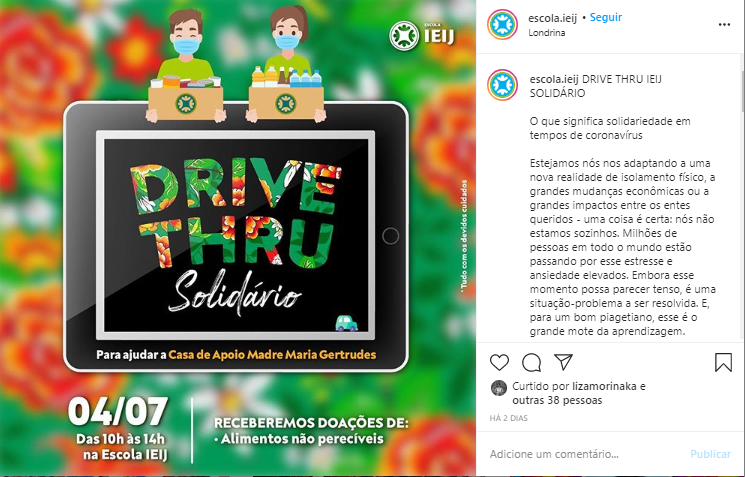 Questão 1Observe a imagem da página anterior. Circule o meio de comunicação em que ela foi publicada.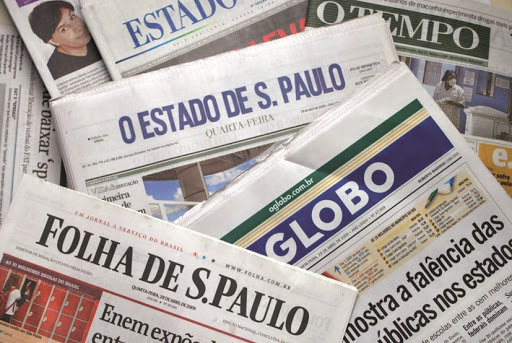 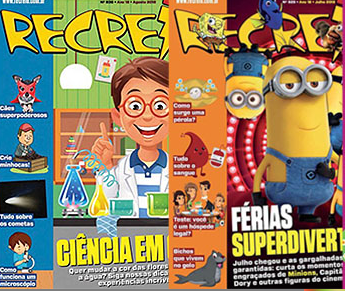 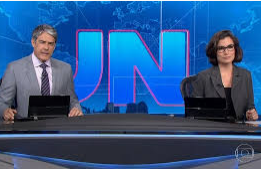 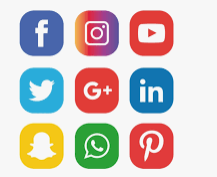 Questão 2A palavra drive-thru é uma expressão em inglês que significa compra ou entrega de produtos sem sair do carro. Você já deve ter visto e usado em lanchonetes, e, ultimamente, com o isolamento físico, até para compras em shoppings. Escreva o que você entendeu sobre o título da campanha: Drive-Thru Solidário. ________________________________________________________________________________________________________________________________________________________________________________________________________________________________________________________________________________Questão 3Preencha a ficha técnica da Campanha. Questão 4Preencha o calendário do mês de junho. 	Marque o dia de hoje. Marque o dia da Campanha. Leia a fábula a seguir. A pomba e a formigaObrigada pela sede, uma formiga desceu até um riacho; arrastada pela corrente ela se viu a ponto de morrer afogada. Uma pomba que se encontrava em um galho de uma árvore viu a urgência: pegou um raminho da árvore, aproximou-se da correnteza e alcançou a formiga que subiu no ramo e se salvou.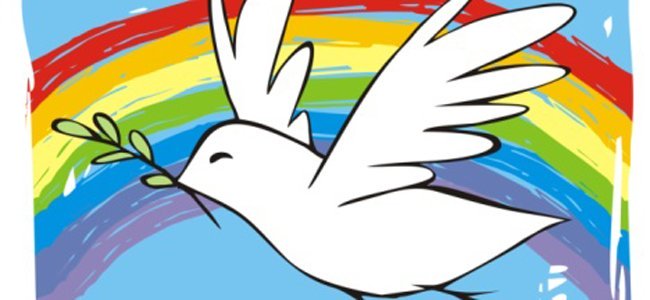 A formiga, muito agradecida, assegurou à sua nova amiga que se acontecesse alguma situação ela devolveria o favor, ainda que sendo tão pequena. A pomba não conseguia imaginar como a formiga poderia ser útil a ela. Pouco tempo depois, um caçador de pássaros avistou a pomba e mirando-a com um rifle a ponto de matá-la, aguardava o momento certo. Vendo o perigo em que se encontrava a pomba, a formiga rapidamente entrou na bota do caçador e picou o seu tornozelo, fazendo-o soltar a sua arma. O rápido instante foi aproveitado pela pomba para levantar voo, e assim a formiga pôde devolver o favor à sua amiga.Moral da história: Sempre alguém pode ajudar ao outro, mesmo que haja uma diferença enorme de tamanho. Não se pode menosprezar a ajuda, por pequena que possa parecer. Questão 5a) Por que, na sua opinião, a pomba foi ajudar a formiga? ___________________________________________________________________________________________________________________________________________________________________________________________________________b) Por que ajudar a quem precisa é importante para você? ___________________________________________________________________________________________________________________________________________________________________________________________________________FICHA TÉCNICA DA CAMPANHA DRIVE THRU SOLIDÁRIOFICHA TÉCNICA DA CAMPANHA DRIVE THRU SOLIDÁRIOData Horário Tipo de doaçãoLocal de entregaJUNHO JUNHO JUNHO JUNHO JUNHO JUNHO JUNHO DomingoSegunda-feiraTerça-feiraQuarta-feiraQuinta-feiraSexta-feiraSábado